 中小学教师资格考试笔试网上报名流程图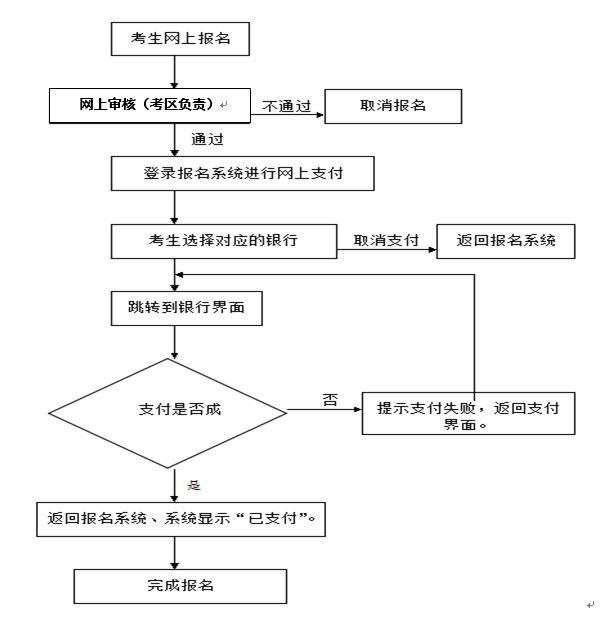 